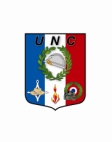 UNION NATIONALE DES COMBATTANTSReconnue d’utilité publique par Décret du 20 mai 1920Siège départemental du Haut-Rhin tél. 03 89 23 66 80 – unc68@wanadoo.frCADRE RÉSERVÉ A LA COMMISSIONPROPOSITION POUR LA MÉDAILLE UNC BRONZESECTION :PROMOTION :       Mai       Novembre  DEMANDEURNOM : _____________________________   Prénom : ________________________FONCTION :__________________________________________________________ TITULAIRE DU MÉRITE UNC : ____________________________________________DU : __________________________  PROPOSENOM : ______________________________   Prénom : _______________________ADRESSE : ___________________________________________________________DATE & LIEU DE NAISSANCE : ____________________________________________ANNÉE & MOIS D’ADHÉSION : ___________________________________________FONCTION : __________________________________________________________CATÉGORIE :  SERVICES RENDUS A L’UNCSERVICES RENDUS A L’UNCSERVICES RENDUS A L’UNCDATE & SIGNATURE PRÉSIDENT DE SECTIONAVIS PRÉSIDENT SOUS-GROUPESIGNATURE PRÉSIDENT DÉPARTEMENTALFavorable                                      DÉCISION :Défavorable                                 Différée                                        MOTIF :Date de la décision :Le Président de la Commission :